UCUI: April!, 2019 1:00PMPage 1 of3Irene Shabazz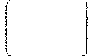 University Committee on Undergraduate Instruction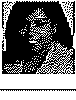 Dashboard  .,. UCUI  .,. Academic Year 2018-2019  .,. April1 , 20191:00 PMApril1 , 2019 1:00PMTentative AGENDANote Taker RequestApproval of Minutes from meeting of 31412019CAS Program Modifications- CAS CO/ MinutesWriting and Rhetoric BA- removal of tracks- updateSBA Program Modifications (summary) - EC MinutesEntrepreneurship  Minor- change to coursesInternational Management Minor- change to coursesBusiness Analytics Minor  - change to courses5. Program Review English and WGSNext meeting Apri/15, 2019Last modified: Monday, April1, 2019,12:19 PMNAVIGATIONDashboardm   Site home Site pagesCurrent coursehttps://espace.oakland.edu/mod/page/view.php?id=82245	6/18/2019